Beaufront First School 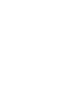 2020 – 2021 PE and Sport Premium Funding ReportNurturing Happiness, Achievement and Respect.Funding receivedFunding receivedFunding receivedFunding receivedFunding receivedNo. eligible pupils: 75No. eligible pupils: 75Total amount received: £16,560 + £5259 carry over from 2019 - 2020 due to COVID-19Total amount received: £16,560 + £5259 carry over from 2019 - 2020 due to COVID-19Total amount received: £16,560 + £5259 carry over from 2019 - 2020 due to COVID-19ObjectivesObjectivesObjectivesObjectivesObjectivesObjectives of spending the PE grant: ● Increase pupil participation in competitions, interschool sport and events. ● Enhance provision for children by providing increased differentiation in PE sessions, ensuring that the more reluctant participants are given the opportunity to develop confidence.● Improve resources to support PE and activities during playtime. ● Improve physical skills in children with additional needs in terms of co-ordination and sensory processing ● Improve attainment ● Broaden the sporting opportunity available to pupils. ● Train school staff to develop sporting skill in pupils.Objectives of spending the PE grant: ● Increase pupil participation in competitions, interschool sport and events. ● Enhance provision for children by providing increased differentiation in PE sessions, ensuring that the more reluctant participants are given the opportunity to develop confidence.● Improve resources to support PE and activities during playtime. ● Improve physical skills in children with additional needs in terms of co-ordination and sensory processing ● Improve attainment ● Broaden the sporting opportunity available to pupils. ● Train school staff to develop sporting skill in pupils.Objectives of spending the PE grant: ● Increase pupil participation in competitions, interschool sport and events. ● Enhance provision for children by providing increased differentiation in PE sessions, ensuring that the more reluctant participants are given the opportunity to develop confidence.● Improve resources to support PE and activities during playtime. ● Improve physical skills in children with additional needs in terms of co-ordination and sensory processing ● Improve attainment ● Broaden the sporting opportunity available to pupils. ● Train school staff to develop sporting skill in pupils.Objectives of spending the PE grant: ● Increase pupil participation in competitions, interschool sport and events. ● Enhance provision for children by providing increased differentiation in PE sessions, ensuring that the more reluctant participants are given the opportunity to develop confidence.● Improve resources to support PE and activities during playtime. ● Improve physical skills in children with additional needs in terms of co-ordination and sensory processing ● Improve attainment ● Broaden the sporting opportunity available to pupils. ● Train school staff to develop sporting skill in pupils.Objectives of spending the PE grant: ● Increase pupil participation in competitions, interschool sport and events. ● Enhance provision for children by providing increased differentiation in PE sessions, ensuring that the more reluctant participants are given the opportunity to develop confidence.● Improve resources to support PE and activities during playtime. ● Improve physical skills in children with additional needs in terms of co-ordination and sensory processing ● Improve attainment ● Broaden the sporting opportunity available to pupils. ● Train school staff to develop sporting skill in pupils.Breakdown of spendingBreakdown of spendingBreakdown of spendingBreakdown of spendingBreakdown of spendingObjective: Activity: Activity: Cost: Impact:Increase pupil participation in competitions, interschool sport and events.Rugby; athletics; cross country, multiskills, fundamental skills, Quad Kids, swimming galainter school competitions.Rugby; athletics; cross country, multiskills, fundamental skills, Quad Kids, swimming galainter school competitions.£1200£1200Re-allocated for use 2020 -2021Inter School Competitions were cancelled due to COVID-19 regulations£1200 re-allocated Increased attendance of children at after schoolsports club.Community use of track for Comic ReliefSponsored Run cancelled due to COVID-19 regulations£100 re-allocated Use of pool andtrack for triathlon.Sponsored Run cancelled due to COVID-19 regulations£400 re-allocatedIncrease pupil participation in competitions, interschool sport and events.Weekly after school sports clubWeekly after school sports clubSee coach costs below.Inter School Competitions were cancelled due to COVID-19 regulations£1200 re-allocated Increased attendance of children at after schoolsports club.Community use of track for Comic ReliefSponsored Run cancelled due to COVID-19 regulations£100 re-allocated Use of pool andtrack for triathlon.Sponsored Run cancelled due to COVID-19 regulations£400 re-allocatedIncrease pupil participation in competitions, interschool sport and events.Community Sponsored Run Community Sponsored Run £100£100Re-allocated for use 2020 -2021Inter School Competitions were cancelled due to COVID-19 regulations£1200 re-allocated Increased attendance of children at after schoolsports club.Community use of track for Comic ReliefSponsored Run cancelled due to COVID-19 regulations£100 re-allocated Use of pool andtrack for triathlon.Sponsored Run cancelled due to COVID-19 regulations£400 re-allocatedIncrease pupil participation in competitions, interschool sport and events.Whole school triathlon Whole school triathlon £400£400Re-allocated for use 2020 -2021Inter School Competitions were cancelled due to COVID-19 regulations£1200 re-allocated Increased attendance of children at after schoolsports club.Community use of track for Comic ReliefSponsored Run cancelled due to COVID-19 regulations£100 re-allocated Use of pool andtrack for triathlon.Sponsored Run cancelled due to COVID-19 regulations£400 re-allocatedTotal spend on objective: £1020Total spend on objective: £1020Total spend on objective: £1020Total spend on objective: £1020£0 Enhance provision for children by providing increased differentiation in PE sessions, ensuring that the more reluctant participants are given the opportunity to develop confidence and HA given chance to excel. Purchase REAL PE Scheme and TrainingPurchase REAL PE Scheme and Training£2060£1890£170Re-allocated for use 2020 -2021Scheme of work and progression of skills throughout schoolEnhance provision for children by providing increased differentiation in PE sessions, ensuring that the more reluctant participants are given the opportunity to develop confidence and HA given chance to excel. Employ PE/Sport coachEmploy PE/Sport coach£6000£4610£1390Re-allocated for use 2020 -2021PE within schoolDifferentiated PEthroughout the schoolonce a week.Second PE session foreach year group(Rotation)After school sportsClubsDance coachingSessions Increased dance coaching sessions in school and after school using re-allocated fundsEnhance provision for children by providing increased differentiation in PE sessions, ensuring that the more reluctant participants are given the opportunity to develop confidence and HA given chance to excel. Employ Dance CoachEmploy Dance Coach£2500£4100-£1600PE within schoolDifferentiated PEthroughout the schoolonce a week.Second PE session foreach year group(Rotation)After school sportsClubsDance coachingSessions Increased dance coaching sessions in school and after school using re-allocated fundsImprove physical skills in children with additional needs in terms of co-ordination and sensory processing.Employ Paediatric Physio for staff training and to assess 9 children and follow up from previous year.Employ Paediatric Physio for staff training and to assess 9 children and follow up from previous year.£ 1500£1500Re-allocated for use 2020 -2021Pupils with physical/sensory difficultiesidentified and baselineset, therapy plans setup.No assessments were possible due to COVID-19 regulations.Coaching sessionsImplemented while in school.Improve physical skills in children with additional needs in terms of co-ordination and sensory processing.Coaching time for children identified as above. Coaching time for children identified as above. Part of PE coach cost .Pupils with physical/sensory difficultiesidentified and baselineset, therapy plans setup.No assessments were possible due to COVID-19 regulations.Coaching sessionsImplemented while in school.Total spend on objective: Total spend on objective: Total spend on objective: £12,060Improve resources to support PE, sensory development and playtime activities.New PE Equipment to be used for PE delivery, after school clubs and playtimesPlaying Field Maintenance£1000£1966-£966Improve facilities for after school clubs (Mon and Fri) Improve facilities for active playtimesImprovement of playground equipment using re-allocated fundsPlaying fields and markings were maintained to enable use at playtime, PE and during after school sports provision.Improve resources to support PE, sensory development and playtime activities.New PE Equipment to be used for PE delivery, after school clubs and playtimesPlaying Field Maintenance£1700£1656-£43Improve facilities for after school clubs (Mon and Fri) Improve facilities for active playtimesImprovement of playground equipment using re-allocated fundsPlaying fields and markings were maintained to enable use at playtime, PE and during after school sports provision.Total spend on objective: Total spend on objective: Total spend on objective: £2, 800Total Total Total £16,560Balance Re-allocated due to COVID-19 RegulationsBalance Re-allocated due to COVID-19 RegulationsBalance Re-allocated due to COVID-19 Regulations£4803Improve resources to support PE, sensory development and playtime activities.New PE Equipment to be used for PE delivery, after school clubs and playtimes£966Improvement of playground equipment using re-allocated fundsImprove resources to support PE, sensory development and playtime activities.New PE Equipment to be used for PE delivery, after school clubs and playtimes£966Improvement of playground equipment using re-allocated fundsEnhance provision for children by providing increased differentiation in PE sessions, ensuring that the more reluctant participants are given the opportunity to develop confidence and HA given chance to excel. Employ Dance Coach for additional hours £1600Increased dance coaching sessions in school and after school using re-allocated fundsImprove resources to support PE, sensory development and playtime activitiesPurchase of mobile interactive whiteboard to enhance the delivery of REAL PE £2548Improved delivery of REAL PE ongoing using resources and video examples to support children’s understanding.Enhance provision for children by providing increased differentiation in PE sessions, ensuring that the more reluctant participants are given the opportunity to develop confidence and HA given chance to excel. PE assessments and team building skill days  x 4 with PE specialists£680Assessment data and increased awareness of progression for staff and pupils Total spend on re-allocation Total spend on re-allocation Total spend on re-allocation £5794Total Annual SpendTotal Annual SpendTotal Annual Spend-£17450BalanceBalanceBalance+£4369 to be re-allocated